DORUČENÍ:Datum přijetí:Č.j.:DORUČENÍ:Datum přijetí:Č.j.:DORUČENÍ:Datum přijetí:Č.j.:ČESKÝ SVAZ REKREAČNÍHO SPORTU, zapsaný spolek          (dále ČSRS)ŽÁDOST O POSKYTNUTÍ DOTACEZ ROZPOČTU ČSRSČESKÝ SVAZ REKREAČNÍHO SPORTU, zapsaný spolek          (dále ČSRS)ŽÁDOST O POSKYTNUTÍ DOTACEZ ROZPOČTU ČSRSČESKÝ SVAZ REKREAČNÍHO SPORTU, zapsaný spolek          (dále ČSRS)ŽÁDOST O POSKYTNUTÍ DOTACEZ ROZPOČTU ČSRSČESKÝ SVAZ REKREAČNÍHO SPORTU, zapsaný spolek          (dále ČSRS)ŽÁDOST O POSKYTNUTÍ DOTACEZ ROZPOČTU ČSRSČESKÝ SVAZ REKREAČNÍHO SPORTU, zapsaný spolek          (dále ČSRS)ŽÁDOST O POSKYTNUTÍ DOTACEZ ROZPOČTU ČSRS2018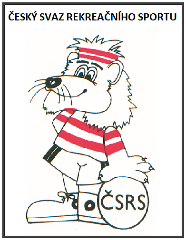 Identifikační údaje žadatele o dotaciIdentifikační údaje žadatele o dotaciIdentifikační údaje žadatele o dotaciIdentifikační údaje žadatele o dotaciIdentifikační údaje žadatele o dotaciIdentifikační údaje žadatele o dotaciIdentifikační údaje žadatele o dotaciIdentifikační údaje žadatele o dotaciIdentifikační údaje žadatele o dotaciPrávnická osoba:(přesný název dle platného dokladu o právní subjektivitě, popřípadě obchodní firma)Právnická osoba:(přesný název dle platného dokladu o právní subjektivitě, popřípadě obchodní firma)Právnická osoba:(přesný název dle platného dokladu o právní subjektivitě, popřípadě obchodní firma)Právnická osoba:(přesný název dle platného dokladu o právní subjektivitě, popřípadě obchodní firma)Právnická osoba:(přesný název dle platného dokladu o právní subjektivitě, popřípadě obchodní firma)Právnická osoba:(přesný název dle platného dokladu o právní subjektivitě, popřípadě obchodní firma)Právnická osoba:(přesný název dle platného dokladu o právní subjektivitě, popřípadě obchodní firma)Právnická osoba:(přesný název dle platného dokladu o právní subjektivitě, popřípadě obchodní firma)Právní forma:Právní forma:Právní forma:Právní forma:Právní forma:Právní forma:Právní forma:Právní forma:Adresa sídla:Adresa sídla:Adresa sídla:Adresa sídla:Adresa sídla:Adresa sídla:Adresa sídla:Adresa sídla:Obec:Obec:Obec:Obec:Obec:Obec:PSČ:PSČ:Ulice:Ulice:Ulice:Ulice:Ulice:Ulice:č. p. č. p. Tel.:e-mail:Tel.:e-mail:Tel.:e-mail:Tel.:e-mail:Tel.:e-mail:Tel.:e-mail:Tel.:e-mail:Tel.:e-mail:IČO, DIČ:IČO, DIČ:IČO, DIČ:Bankovní spojení: (banka, číslo účtu)Bankovní spojení: (banka, číslo účtu)Bankovní spojení: (banka, číslo účtu)2Adresa pro doručování písemností: (pokud se liší od výše uvedené adresy sídla – bydliště)Adresa pro doručování písemností: (pokud se liší od výše uvedené adresy sídla – bydliště)Adresa pro doručování písemností: (pokud se liší od výše uvedené adresy sídla – bydliště)Adresa pro doručování písemností: (pokud se liší od výše uvedené adresy sídla – bydliště)Adresa pro doručování písemností: (pokud se liší od výše uvedené adresy sídla – bydliště)Adresa pro doručování písemností: (pokud se liší od výše uvedené adresy sídla – bydliště)Adresa pro doručování písemností: (pokud se liší od výše uvedené adresy sídla – bydliště)Adresa pro doručování písemností: (pokud se liší od výše uvedené adresy sídla – bydliště)2Název / jméno:Název / jméno:Název / jméno:Název / jméno:Název / jméno:Název / jméno:Název / jméno:Název / jméno:2  Obec:                                                             Obec:                                                             Obec:                                                             Obec:                                                             Obec:                                                             PSČ:  PSČ:  PSČ:2Ulice:Ulice:Ulice:Ulice:Ulice:č. p.:č. p.:č. p.:3Statutární orgán:1.1.1.2.2.2.2.3Příjmení jméno:3Funkce:3Kontaktní adresa:3Tel.:3e-mail:Základní informace o projektu - účel dotaceZákladní informace o projektu - účel dotaceZákladní informace o projektu - účel dotaceZákladní informace o projektu - účel dotaceZákladní informace o projektu - účel dotace4Realizátor projektu (osoba oprávněná jednat o projektu)Realizátor projektu (osoba oprávněná jednat o projektu)Realizátor projektu (osoba oprávněná jednat o projektu)Realizátor projektu (osoba oprávněná jednat o projektu)4Jméno a příjmení:Jméno a příjmení:Jméno a příjmení:Jméno a příjmení:4Adresa bydliště:Adresa bydliště:Adresa bydliště:Adresa bydliště:4Tel.:Tel.:e-mail:e-mail:5Zaměření projektu: (nehodící se škrtněte)Zaměření projektu: (nehodící se škrtněte)Zaměření projektu: (nehodící se škrtněte)Zaměření projektu: (nehodící se škrtněte)5Pořadatel akceÚčast na akciÚčast na akciDlouhodobá činnost5Prezentace na internetu: http://www.Prezentace na internetu: http://www.Prezentace na internetu: http://www.Prezentace na internetu: http://www.6Přesný název projektu:Přesný název projektu:Přesný název projektu:Přesný název projektu:6Datum konání:Datum konání:Datum konání:Datum konání:6Místo: (přesná adresa)Místo: (přesná adresa)Místo: (přesná adresa)Místo: (přesná adresa)6Stručný popis projektu:Stručný popis projektu:Stručný popis projektu:Stručný popis projektu:6Předpokládaný celkový náklad:Předpokládaný celkový náklad:Předpokládaný celkový náklad:Předpokládaný celkový náklad:6Komu je projekt určen: (veřejnost, děti, mládež, senioři, zdravotně postižení, apod.)Komu je projekt určen: (veřejnost, děti, mládež, senioři, zdravotně postižení, apod.)Komu je projekt určen: (veřejnost, děti, mládež, senioři, zdravotně postižení, apod.)Komu je projekt určen: (veřejnost, děti, mládež, senioři, zdravotně postižení, apod.)6Předpokládaný počet účastníků:Předpokládaný počet účastníků:Předpokládaný počet účastníků:Předpokládaný počet účastníků:Žadatel prohlašuje, že nemá vůči ČSRS finanční závazky po lhůtě splatnosti v době podání žádosti.Žadatel souhlasí se zveřejněním identifikačních údajů, základních údajů o projektu a údajů o výši poskytnuté (případně neposkytnuté) dotace v dokumentech ČSRS a na oficiálních stránkách ČSRS www.csrs.cz.dne ...........................  		          razítko a podpis žadatele ................................      Žadatel prohlašuje, že nemá vůči ČSRS finanční závazky po lhůtě splatnosti v době podání žádosti.Žadatel souhlasí se zveřejněním identifikačních údajů, základních údajů o projektu a údajů o výši poskytnuté (případně neposkytnuté) dotace v dokumentech ČSRS a na oficiálních stránkách ČSRS www.csrs.cz.dne ...........................  		          razítko a podpis žadatele ................................      Žadatel prohlašuje, že nemá vůči ČSRS finanční závazky po lhůtě splatnosti v době podání žádosti.Žadatel souhlasí se zveřejněním identifikačních údajů, základních údajů o projektu a údajů o výši poskytnuté (případně neposkytnuté) dotace v dokumentech ČSRS a na oficiálních stránkách ČSRS www.csrs.cz.dne ...........................  		          razítko a podpis žadatele ................................      Žadatel prohlašuje, že nemá vůči ČSRS finanční závazky po lhůtě splatnosti v době podání žádosti.Žadatel souhlasí se zveřejněním identifikačních údajů, základních údajů o projektu a údajů o výši poskytnuté (případně neposkytnuté) dotace v dokumentech ČSRS a na oficiálních stránkách ČSRS www.csrs.cz.dne ...........................  		          razítko a podpis žadatele ................................      Vyhodnocení žádosti (žadatel nevyplňuje)Vyhodnocení žádosti (žadatel nevyplňuje)7Projednáno dne:7Výše poskytnuté dotace:7Podpisy: